曲靖天人中学应聘报名表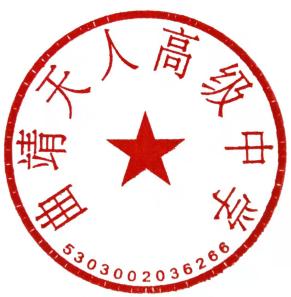 应聘学科：                          年       月       日姓名性别出生年月民族身份证号政治面貌身高联系电话户籍所在地毕业时间毕业院校毕业院校毕业院校婚况所学专业教师资格证种类教师资格证种类教师资格证种类高级     初级高级     初级高级     初级高级     初级职称等级英语等级普通话等级有何特长学 习 工 作 简 历起止年月起止年月何地学习或工作何地学习或工作何地学习或工作何地学习或工作曾担任何种职务曾担任何种职务曾担任何种职务学 习 工 作 简 历学 习 工 作 简 历学 习 工 作 简 历学 习 工 作 简 历奖惩情况家庭主要成员姓名关系关系工作单位工作单位工作单位工作单位联系电话联系电话家庭主要成员家庭主要成员家庭主要成员应聘人员签名应聘人员承诺以上所填信息属实并签名，若弄虚作假、遗漏、错误，责任自负。                             应聘人员签名：        年  月   日应聘人员承诺以上所填信息属实并签名，若弄虚作假、遗漏、错误，责任自负。                             应聘人员签名：        年  月   日应聘人员承诺以上所填信息属实并签名，若弄虚作假、遗漏、错误，责任自负。                             应聘人员签名：        年  月   日应聘人员承诺以上所填信息属实并签名，若弄虚作假、遗漏、错误，责任自负。                             应聘人员签名：        年  月   日应聘人员承诺以上所填信息属实并签名，若弄虚作假、遗漏、错误，责任自负。                             应聘人员签名：        年  月   日应聘人员承诺以上所填信息属实并签名，若弄虚作假、遗漏、错误，责任自负。                             应聘人员签名：        年  月   日应聘人员承诺以上所填信息属实并签名，若弄虚作假、遗漏、错误，责任自负。                             应聘人员签名：        年  月   日应聘人员承诺以上所填信息属实并签名，若弄虚作假、遗漏、错误，责任自负。                             应聘人员签名：        年  月   日应聘人员承诺以上所填信息属实并签名，若弄虚作假、遗漏、错误，责任自负。                             应聘人员签名：        年  月   日资格审查人签名                             审核人（签名）：                       年   月   日                             审核人（签名）：                       年   月   日                             审核人（签名）：                       年   月   日                             审核人（签名）：                       年   月   日                             审核人（签名）：                       年   月   日                             审核人（签名）：                       年   月   日                             审核人（签名）：                       年   月   日                             审核人（签名）：                       年   月   日                             审核人（签名）：                       年   月   日